РОССИЯ ФЕДЕРАЦИЯЗЫ                    РОССИЙСКАЯ ФЕДЕРАЦИЯХАКАС РЕСПУБЛИКАЗЫ                    РЕСПУБЛИКА ХАКАСИЯАUБАН ПИЛТIРI АЙМАFЫ                  УСТЬ-АБАКАНСКИЙ РАЙОНРАЙКОВ ААЛ ЧÖБIНIН		                  АДМИНИСТРАЦИЯУСТАF – ПАСТАА                               РАЙКОВСКОГО СЕЛЬСОВЕТАП О С Т А Н О В Л Е Н И Еот  04.03.2020г.     № -25паал РайковО подготовке объектов и населенных пунктов к весенне-летнему пожароопасному периоду 2020 года на территории  Райковского сельсоветаВ соответствии с Федеральными законами от 21.12.1994 № 69-ФЗ «О пожарной безопасности» (с последующими изменениями), от 22.07.2008 № 123-ФЗ «Технический регламент о требованиях пожарной безопасности» (с последующими изменениями), постановлением Правительства Российской Федерации от 25.04.2012 № 390 «О противопожарном режиме» (с последующими изменениями), Законом Республики Хакасия от 28.06.2006 № 34-ЗРХ «О пожарной безопасности» (с последующими изменениями), постановлением Президиума Правительства Республики Хакасия от 14.02.2020 № 22-П «О подготовке объектов и населенных пунктов к весенне-летнему пожароопасному периоду 2020 года на территории Республики Хакасия», руководствуясь статьей 9 Устава муниципального образования  Райковского сельсовета Усть-Абакнского районаПОСТАНОВЛЯЕТ:1. Утвердить до 10.03.2020 своими постановлениями «Планы подготовки сельских поселений, объектов, жилого сектора к весенне-летнему пожароопасному периоду 2020 года» (с назначением ответственных лиц за выполнение мероприятий).2. Оценить эффективность работы добровольных пожарных формирований в населенных пунктах, где отсутствуют федеральные, республиканские и муниципальные подразделения пожарной охраны, принять конкретные меры по повышению результативности их деятельности и стимулированию, а также проработать вопрос по их созданию в населенных пунктах, где они отсутствуют.3. Провести до 30.03.2020:3.1. Мастеру участка № 6 Гиндулину Р.М. провести проверку технического состояния противопожарного водоснабжения на территории поселения, принять меры по организации своевременного ремонта и обслуживания оборудования водозаборов, насосных станций, артезианских скважин, неисправных пожарных гидрантов, водонапорных башен, очистке водоемов, приспособленных для целей пожаротушения, обеспечению подъездов к ним и оборудованию площадками (пирсами) для установки пожарной техники.3.2. Учёт имеющейся водовозной и инженерной техники, которая может быть использована для тушения лесных и степных пожаров, определить порядок её привлечения для целей пожаротушения, принять меры по ремонту и постановке в расчет всей пожарной и приспособленной для целей пожаротушения техники.3.3. Организовать с целью профилактики пожаров в жилом секторе и гибели населения работу среди населения по:- Добровольному страхованию своего имущества от пожара.- Оборудованию автономными пожарными извещателями мест проживания одиноких инвалидов, многодетных и социально неблагополучных семей.- Оказанию помощи населению в ремонте печного отопления и электрооборудования. Продолжить проведение: Подворовых обходов и рейдов совместно с сотрудниками ОПС РХ № 10, Отдела МВД России по Усть – Абаканскому району, ГКУ РХ «Управление социальной поддержки населения Усть – Абаканского района», старостами поселений, в ходе которых информировать население о необходимости соблюдения правил пожарной безопасности, безопасной эксплуатации отопительных печей, газовых баллонов и электрооборудования, особое внимание обратить на одиноко проживающих инвалидов, социально неблагополучные и многодетные семьи. Противопожарной пропаганды по выполнению правил пожарной безопасности в трудовых коллективах, на собраниях и сходах граждан по месту жительства. Запретить выжигание сухой травяной растительности, стерни, пожнивных остатков на землях сельскохозяйственного назначения, землях запаса, в полосах отвода автомобильных дорог и полосах отвода и охранных зонах железных дорог, разведение костров на полях. Создать (восстановить) до 10.05.2020 в целях обеспечения пожарной безопасности минерализованные полосы вокруг населённых пунктов, кладбищ и объектов жизнеобеспечения населения. Провести до 08.05.2020 уборку сухой травяной растительности и захламленности территорий населенных пунктов и подведомственной территории и на землях, прилегающих к лесным насаждениям. Установить в период действия особого противопожарного режима действенный контроль за запретом разведения костров, осуществления палов травы, сжигания мусора на территориях населённых пунктов, используя при выполнении этих запретов методы убеждения и потенциал административного законодательства. Организовать проведение: Обучения и тренировок с личным составом патрульных, патрульно-маневренных и маневренных групп, населением по порядку действий при получении сигналов и экстренной информации об опасностях, возникающих при угрозе возникновения или возникновении чрезвычайной ситуации с применением имеющихся систем оповещения. Провести до 25.04.2020 учения и тренировки  КУ Пожарная  охрана аал Райков по отработке навыков тушения всевозможных пожаров и взаимодействия с ОПС РХ № 10. Актуализировать до 20.03.2020 списочный состав патрульных, патрульно-маневренных и маневренных групп в каждом поселении, направить в ЕДДС Администрации Усть - Абаканского района скорректированные списки состава групп. Уточнить организацию связи, порядок взаимодействия и общее руководство патрульными, патрульно-маневренными и маневренными группами, а также возможность их оперативной переброски в места со сложной пожарной обстановкой, проверить их готовность к действиям по предназначению. Организовать с началом пожароопасного периода постоянный мониторинг пожарной обстановки на территории поселений, землях сельскохозяйственного назначения путем проведения патрулирования, наблюдения с возвышенных мест и другими способами с привлечением маневренных, патрульно-маневренных и патрульных групп, подразделений добровольной пожарной охраны, принимать оперативные меры по тушению выявленных пожаров. Обеспечить эффективную работу патрульных, патрульно-маневренных, маневренных групп по контролю за пожарной обстановкой на территории населенных пунктов и принятие оперативных мер по тушению выявленных возгораний, во взаимодействии с ГКУ РХ «Противопожарная служба» организовать обучение (доподготовку) указанного личного состава и старост населенных пунктов на базе пожарных частей Государственной противопожарной службы.  Обратить серьезное внимание на своевременный вывоз мусора и уборку мусора, находящегося рядом с мусорными контейнерами, в целях предупреждения возникновения пожаров в местах складирования бытовых отходов. В период осложнения пожарной обстановки организовать: Дежурство членов добровольных пожарных команд, дружин на территории поселений. Проведение с населением дополнительных бесед о соблюдении правил пожарной безопасности. Своевременный обмен информацией о возникающих природных пожарах с соседними поселениями и владельцами лесного фонда на пограничных территориях лесного фонда. Уточнить перечень собственников земель, примыкающих к лесам и сроки проведения противопожарных мероприятий, обеспечить контроль за выполнением правообладателями земельных участков противопожарных мероприятий.Специалисту 1й категории Нечкиной И.Г.разместить настоящее постановление на официальном сайте администрации Усть-Абаканского района в сети «Интернет». Контроль за исполнением настоящего постановления оставляю за собойГлава  Райковского сельсовета                              В.Г.Ковальчук  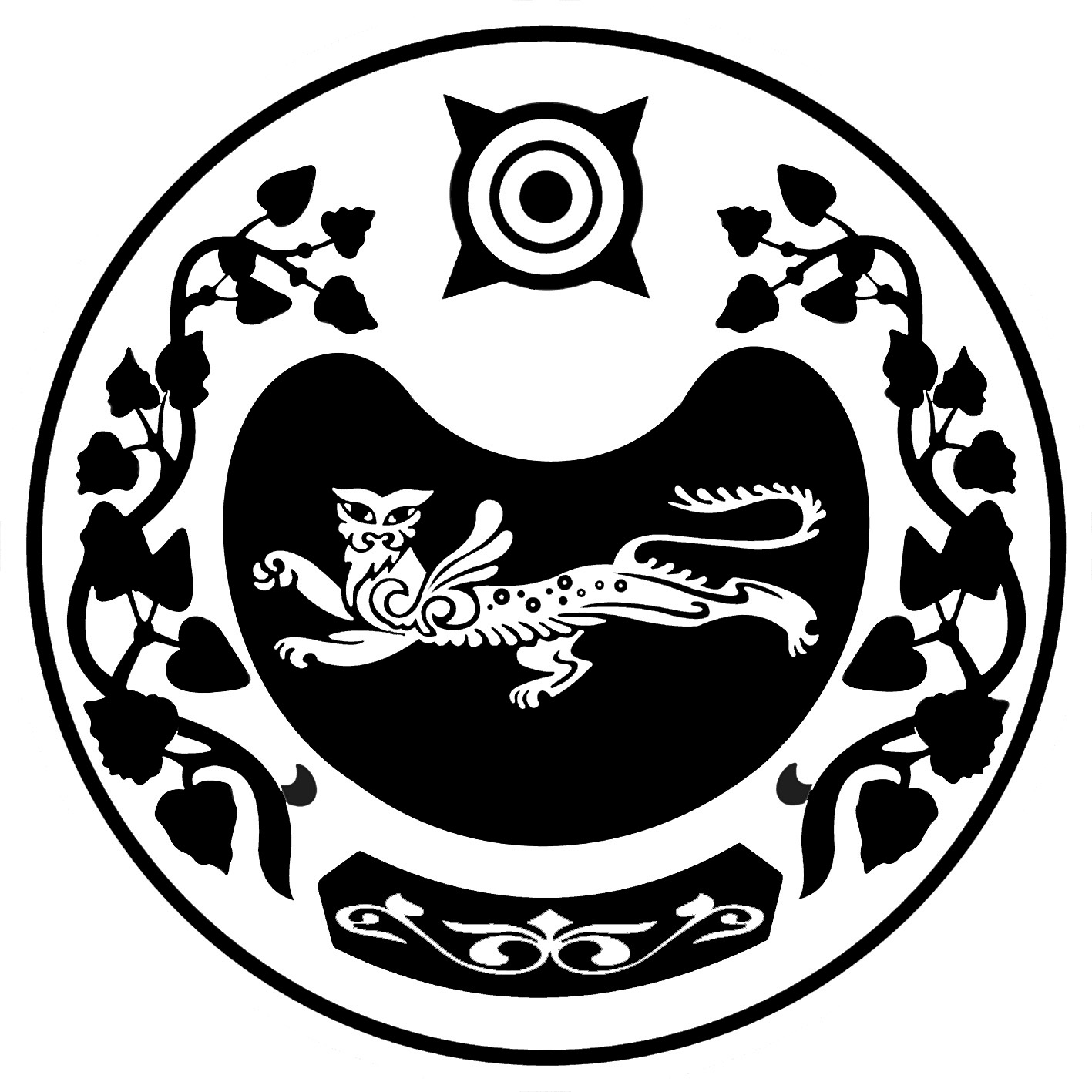 